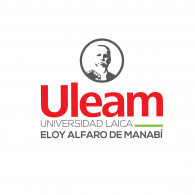 FACULTAD DE CIENCIAS INFORMÁTICASCARRERA: INGENIERÍA EN SISTEMASINDICADORES PLAN OPERATIVO ANUAL 2018FACULTAD DE CIENCIAS INFORMÁTICASCARRERA: INGENIERÍA EN SISTEMASINDICADORES PLAN OPERATIVO ANUAL 2018FACULTAD DE CIENCIAS INFORMÁTICASCARRERA: INGENIERÍA EN SISTEMASINDICADORES PLAN OPERATIVO ANUAL 2018FACULTAD DE CIENCIAS INFORMÁTICASCARRERA: INGENIERÍA EN SISTEMASINDICADORES PLAN OPERATIVO ANUAL 2018FACULTAD DE CIENCIAS INFORMÁTICASCARRERA: INGENIERÍA EN SISTEMASINDICADORES PLAN OPERATIVO ANUAL 2018FACULTAD DE CIENCIAS INFORMÁTICASCARRERA: INGENIERÍA EN SISTEMASINDICADORES PLAN OPERATIVO ANUAL 2018No.IndicadorIndicadorPlan 2018201920201ProgramasNúmero de programas por carreras-facultad por dominios académicos de la ULEAM aplicados en los campos o áreas del conocimiento con aporte al desarrollo de la zona 4. 12Proyectos y gruposNúmero de proyectos de investigación aprobados.33Proyectos y gruposNúmero de grupos de investigación por programas y proyectos, conformados por profesores y estudiantes.34Proyectos y gruposPlan de difusión de los programas y proyectos.15Proyectos y gruposNúmero de profesores vinculados a programas y proyectos / porciento que representa del total a TC).( 34 ) 85%(38) 95%(40)100%6Proyectos y gruposNúmero de estudiantes incorporados de forma extracurricular, formación vinculada a programas y proyectos / porciento que representa del total ingresados).( 18 ) 3.0%(60)9.6%(90) 14,50%7Proyectos y gruposNúmero de estudiantes en procesos de titulación vinculados a programas y proyectos / porciento que representa del total en titulación).(2) 2.8%(4) 5.7 %(6) 8.5%8Proyectos y gruposImpactos de los resultados de programas y proyectos en la práctica social.3339PublicacionesProducción científica en revistas de impacto mundial (Número de artículos publicados o aceptados en revistas que forman parte de las bases de datos SCIMAGO o ISI Web of Knowledge).12110PublicacionesProfesores autores que tienen producción científica en revistas de impacto mundial que forman parte de las bases de datos SCIMAGO o ISI Web of Knowledge) / número de profesores a tiempo completo por carrera)(5)13.5%(8)22%(12)32%11PublicacionesProducción científica en revistas de impacto regional (número de artículos publicados o aceptados que forman parte de las bases de datos Latindex (catálogo), Scielo, Lylax, Redalyc, Ebesco, Proquest, Jstor, OAJI) / número de profesores a tiempo completo por carrera)12121212PublicacionesProducción de obras: obras literarias, libros científicos u otras obras relevantes (número de libros o capítulos publicados con revisión par/ número de profesores a tiempo completo por carrera) 13513EventosPonencias presentadas a eventos y congresos nacionales e internacionales (número de ponencias presentadas en eventos 2018 con memorias con ISBN / número de profesores tiempo completo por carreras)581214EventosEventos científicos organizados por las carreras-facultad. (número total de eventos de la carrera desarrollados en 2018)11115OtrosParticipación en redes nacionales e internacionales.11116OtrosNúmero de presentaciones de resultados de las investigaciones de profesores que cursan estudios de PhD en universidades nacionales y extranjeras, vinculados a los programas y proyectos de la carrera-facultad.11117OtrosProfesores acreditados como investigadores (número de profesores acreditados como investigadores/ número de profesores de la carreras-facultad x 100)11118OtrosProtección de resultados (número total de registros de propiedad intelectual y patentes institucionales aprobados por Instituto Ecuatoriano de Propiedad Intelectual (IEPI))22219OtrosProfesores y estudiantes beneficiados con el programa de incentivos. (por ejemplo, priorizar fondos, escalafón, certificados de reconocimiento, etc. ).222